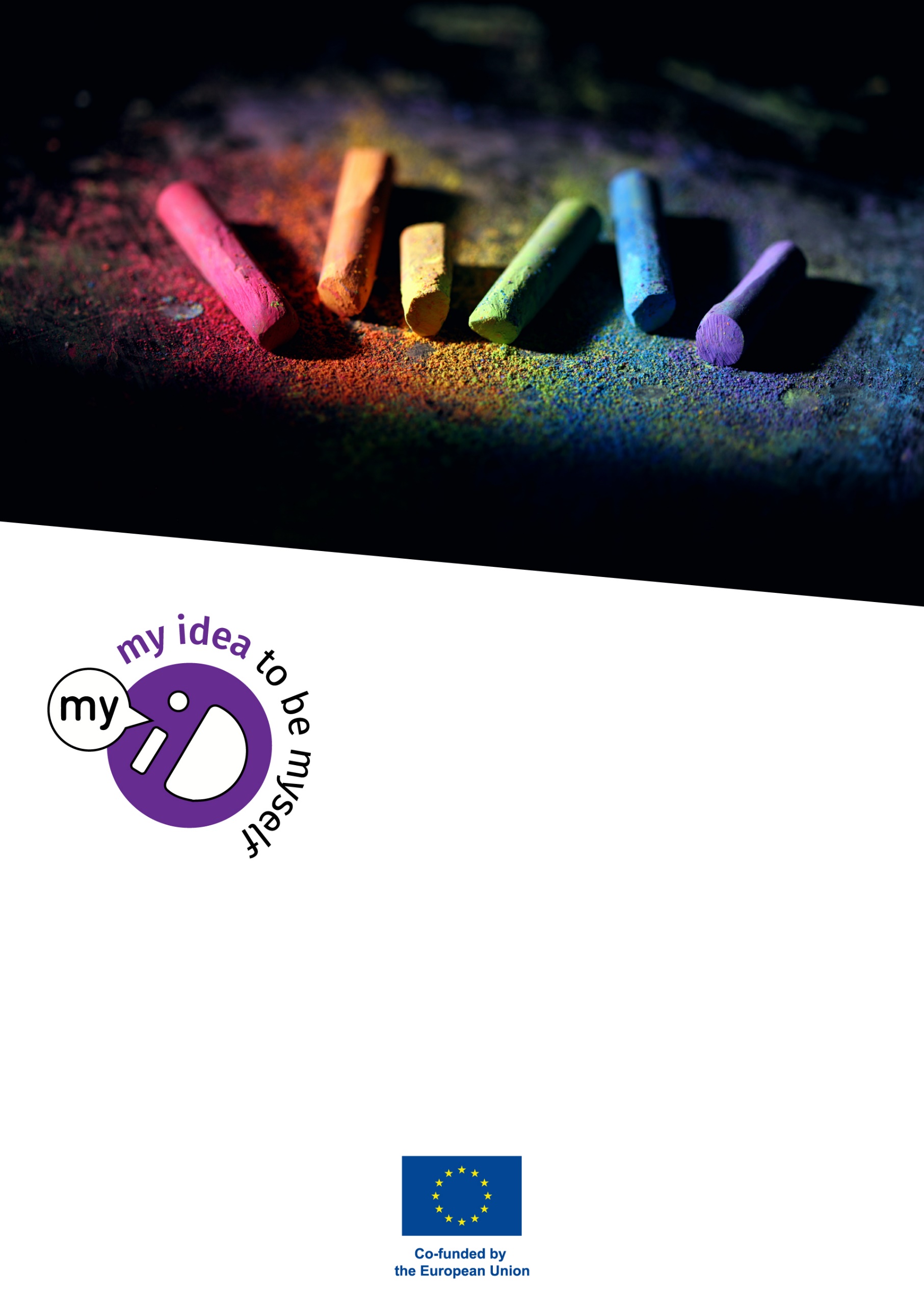 Resumen del proyecto El proyecto pretende que las escuelas sean más integradoras abordando los problemas de la comunidad LGBTIQ+ en el sistema educativo. De hecho, las escuelas inclusivas establecen los puntos de partida desde los que los estudiantes trazan el curso del resto de sus vidas. Las escuelas son el lugar donde se forman las opiniones, se establecen los valores y se fijan las aspiraciones. En este marco, las escuelas están llamadas a contribuir a la promoción de la igualdad y a la prevención de la discriminación.Como resultado, muchos educadores escolares pueden no estar preparados para abordar los problemas de la comunidad LGBTIQ+ en la escuela por falta de recursos y conocimientos. Por lo tanto, los profesores pueden necesitar conocimientos básicos sobre este tema. Además, los profesores expresan la necesidad de recibir formación, pero también incertidumbre sobre cómo plantear el tema en clase. La investigación indica que alrededor de la mitad de los profesores no tiene información adecuada para educar sobre cuestiones de género durante su tiempo en las aulas. La investigación a gran escala de la FRA (2016) sobre LGBTIQ+ y la discriminación de género en la UE muestra que los estudiantes tienen una gran necesidad de una atención más explícita a la orientación sexual y la identidad de género.Por lo tanto, el principal objetivo de este proyecto es apoyar un enfoque global y acciones educativas específicas para abordar la discriminación interseccional y la desigualdad experimentada por motivos de orientación sexual, identidad de género, expresión de género y características sexuales en la escuela. Esto puede resultar un reto, ya que estas actitudes pueden ser extremadamente difíciles de cambiar por la escuela, pero la escuela es el lugar adecuado para prevenir cualquier efecto negativo: hay una necesidad de hacer frente a los efectos negativos homofóbicos en los estudiantes y sus familias.Por lo tanto, el Proyecto My-ID es muy importante, sobre todo porque se desarrolla en un momento clave para el sistema educativo europeo. De hecho, es durante la Estrategia de Igualdad LGBTIQ+ 2020-2025 de la UE adoptada en 2020, que marca una nueva fase de integración de la igualdad LGBTIQ+ en todos los ámbitos políticos y tiene como objetivo reunir a los Estados miembros en un esfuerzo común para abordar la discriminación LGBTIQ+ de manera más eficaz para 2025. Por lo tanto, este proyecto ofrece un buen marco para futuras acciones que debe completarse con iniciativas concretas y My-ID puede ser una de ellas.IntroducciónEsta publicación es una guía para apoyar a los profesores durante la implementación de las actividades de My-ID que se pueden encontrar en el manual del profesor. Este proyecto desarrolló una nueva tecnología para enseñar sobre diversidad sexual y de género en los institutos. El elemento clave de esta estrategia es no centrarse en el aprendizaje cognitivo, sino en el aprendizaje social y emocional. Se puede enseñar a los alumnos el término "LGBTIQ+", hablarles de la bandera arco iris o instalar aseos de género neutro en la escuela, pero nada de esto les hará cambiar de opinión si tienen sentimientos aversivos hacia la diversidad (LGBTIQ+). Además, las investigaciones demuestran que las actitudes negativas hacia el colectivo LGBTIQ+ rara vez son un fenómeno aislado. La homofobia y la transfobia suelen estar presentes en los mismos alumnos que también son, en cierta medida, sexistas, racistas y xenófobos. Estas actitudes no son genéticas ni resultado del desarrollo psicológico individual, sino que están arraigadas en entornos sociales y sistemas culturales y políticos. Las actividades de aula que ofrecemos aquí son intentos de tratar estas cuestiones en clase, incorporando el contexto emocional, social, cultural y político de la diversidad sexual y de género, pero también la inseguridad y la intolerancia más amplias que pueden sentir los alumnos. Cómo elegir las actividades adecuadasDesarrollamos esta publicación con la perspectiva general de que la puesta en marcha de actividades ad hoc o aisladas sobre diversidad sexual y de género no supondrá realmente un gran cambio en las actitudes del alumnado o en la cultura de su centro. Nuestro consejo es desarrollar un plan de estudios en espiral. Encontrará más información sobre cómo desarrollar un plan de estudios en espiral en el Manual de Consultoría Curricular, elaborado por el proyecto SENSE. En resumen, esto podría hacerse rellenando conjuntamente una matriz como ésta:Un centro escolar puede elegir en qué asignaturas quiere ubicar la atención a la diversidad sexual y de género. Puede tratarse de estudios sociales y biología, porque en esas asignaturas los estándares de los exámenes ya suelen exigir que se preste atención a la salud, la sexualidad y la diversidad. Pero para promover la "normalidad" y romper con la heteronormatividad, puede ser muy útil integrar también la atención a la diversidad sexual y de género, o a la diversidad en general, en otras asignaturas. De este modo, se convierte en algo más "natural" y forma parte de la cultura escolar.Al crear un plan de estudios en espiral de este tipo, sería bueno evaluar los conocimientos y actitudes de los alumnos cuando entran en la escuela (nivel de entrada) y acordar qué tipo de actitudes y comportamientos quiere la escuela que tengan los alumnos al final de su carrera en el instituto (nivel de salida). Esto facilita la planificación de una serie de actividades que entrenen a los alumnos desde su nivel inicial hasta el nivel al que aspira la escuela. Esta matriz y la lógica que la sustenta dejan muy claro por qué las actividades aisladas y ad hoc en el aula por sí solas no tendrán mucho efecto. Cambiar la actitud de los alumnos hacia una mayor tolerancia e interés por la diversidad es un objetivo a largo plazo, que debe construirse gradualmente y a lo largo de los años. También sería contraproducente que un profesor promoviera un tipo de actitud, mientras que otros profesores promueven otras actitudes o descuidan la diversidad. El desarrollo de la inteligencia emocional y el crecimiento personal de los alumnos debería formar parte de cada asignatura y ser tarea de todos los profesores y del resto del personal del centro. Sólo así se puede ofrecer a los alumnos un clima escolar seguro y coherente. Muchas escuelas ya tendrán actividades y libros de texto, con o sin el contexto de un plan de estudios en espiral. Por lo tanto, es útil explorar cuáles son las perspectivas y actividades actuales de la escuela en relación con el género, las relaciones, la sexualidad, la diversidad y la discriminación. Se podría explorar si las actividades actuales son lo suficientemente adecuadas para alcanzar los objetivos escolares deseados en estas áreas. La matriz curricular en espiral puede ayudar a mejorar la coherencia de las actividades actuales y a añadir actividades para reforzar las competencias de los alumnos y la cultura escolar. Cómo facilitar las actividades de My-IDLas actividades de clase de "Mi-ID" difieren de muchos programas y lecciones tradicionales sobre temas LGBTIQ+ al prestar más atención a las necesidades, miedos y emociones de los alumnos. Esto puede suponer un reto para algunos profesores. Muchos profesores han sido formados para ser expertos y transmitir conocimientos, o para entrenar habilidades manuales concretas. En este contexto, prestar atención a las emociones puede percibirse como "terapéutico" e incluso como "poco profesional". No estamos de acuerdo con esa perspectiva. En los Países Bajos, un político sugirió que las escuelas deberían volver a una enseñanza más tradicional, como el cálculo, por ejemplo "aprender cuánto cuesta que haya demasiados inmigrantes". Esta anécdota muestra claramente cómo los enfoques aparentemente técnicos pueden estar cargados de cuestiones emocionales, actitudinales e incluso políticas subyacentes. Los enfoques técnicos o académicos, ya se apliquen a través del cálculo, la lengua, la historia, la geografía o los deportes, siempre están inspirados por visiones del mundo específicas y necesidades y objetivos subyacentes. El enfoque My-ID no niega esto, pero quiere ayudar a clarificarlo y añadir algunos puntos de vista y actividades que promuevan la tolerancia y la diversidad. En este esfuerzo, el enfoque My-ID está en consonancia con los valores mundiales de los derechos humanos y las estrategias europeas sobre igualdad e igualdad LGBTIQ+. El enfoque más horizontal del método My-ID (en contraposición a la transferencia descendente de conocimientos y habilidades) tiene consecuencias considerables en la forma en que los profesores facilitan las actividades. En la mayoría de las actividades elegimos para el debate métodos como el "diálogo". Un diálogo propiamente dicho es una conversación en la que los participantes (alumnos y profesor) participan en pie de igualdad e intercambian experiencias y puntos de vista sin discutir qué punto de vista es el mejor, ni "ganar" con argumentos o intimidación. Las actividades de My-ID tienen que ver con el crecimiento personal y con explorar tu posición en la sociedad. En las actividades My-ID, vemos a los profesores como entrenadores de este crecimiento personal. Su papel es crear un entorno seguro en el que los alumnos puedan mantener un diálogo en el que sea posible compartir emociones y actitudes sin ser juzgados por otros alumnos o profesores. El papel del profesor es estimular la apertura y la curiosidad y ayudar a los alumnos a comprenderse a sí mismos y a los demás. Creemos que, al hacer esto, el espacio seguro y abierto creado conducirá automática (pero gradualmente) a una mayor empatía con los demás, más tolerancia, más interés por la diversidad y menos discriminación. En nuestra opinión, los profesores no deben instar ni decir a los alumnos lo que deben pensar o hacer, sino crear un entorno positivo y estimulante en el que los propios alumnos lleguen a la conclusión de que la marginación y la discriminación son disfuncionales. HeteronormatividadEn muchos países, la diversidad sexual y de género sigue siendo un tema delicado porque el entorno social y cultural de los estudiantes les dice que las relaciones entre personas del mismo sexo o el cambio de género son extraños, antinaturales o inmorales. En un sentido más abstracto, podríamos decir que la mayoría de las opiniones tradicionales sobre la sexualidad y el género ven esa diversidad como una amenaza para la vida familiar tradicional, que algunos suponen que destruirá la sociedad y el Estado nación. Esta actitud se denomina heteronormatividad. El enfoque My-ID consiste en cuestionar si la diversidad destruirá realmente la sociedad, o si la diversidad puede considerarse mejor como una variación y un enriquecimiento. Los profesores que utilicen el enfoque My-ID deben aprender a sentirse seguros en su opinión de que la diversidad sexual y de género es una parte normal e integral de la sociedad. Deben ser conscientes de que los comentarios negativos sobre la diversidad sexual y de género se basan en el miedo y la inseguridad y que la tarea del profesor es ayudar a los alumnos a superar este miedo irracional. (Encontrará más información al respecto en el programa de formación de profesores y en el lector de antecedentes sobre formación de profesores que elaboró el proyecto My-ID).Cómo redactar una actividad de My-ID en el aulaEn este capítulo, presentamos la plantilla My-ID para describir actividades en el aula y explicamos cómo puede utilizarla para desarrollar su propia actividad.Cómo preparar una actividad My-IDLe aconsejamos que prepare su actividad haciendo primero una lluvia de ideas y tomando notas. La mayoría de los profesores pensarán primero en la realización concreta de la actividad y en cómo hacerla atractiva para los alumnos. Pero tan importante o más es tener claros los objetivos de la actividad y cómo puedes comprobar si tu actividad es un éxito (más allá de que los alumnos se diviertan haciéndola). En tus notas de lluvia de ideas, puedes explorar cómo la actividad concreta está alcanzando tus objetivos. A menudo, esto te llevará a modificar tus objetivos o a cambiar la actividad para que se ajuste mejor a los objetivos que pretendes. Cuando tengas una idea clara sobre la dirección correcta (orientada a un objetivo) de la actividad, puedes editar tus notas de lluvia de ideas para dejar más claro qué pasos dará el profesor para poner en práctica la actividad. Después de la lluvia de ideas, llega el momento de desarrollarlas para convertirlas en un texto que no sólo sea útil como referencia, sino que también pueda ser comprendido y utilizado por otros profesores. Este desarrollo textual requiere reflexionar sobre cómo debe presentarse la actividad. Tendrás que releer tu texto con los ojos de otra persona que no sepa lo que tú sabes o pretendías. Aconsejamos redactar el resumen de la actividad como última parte, porque es más fácil hacer un resumen cuando se tiene la visión final de toda la actividad.La actividad en síLa plantilla My-ID sugiere dividir la propia actividad en tres secciones: Requisitos y/o preparación previosAplicaciónTransferencia a la prácticaREQUISITOS PREVIOS Y PREPARACIÓNMuchas lecciones necesitan algunos requisitos previos. Por ejemplo, en una de las actividades de este compendio se pide a los alumnos que realicen una pequeña investigación sobre las actitudes y conocimientos de los estudiantes acerca de la diversidad sexual y de género. Se trata de una tarea de matemáticas que requiere conocimientos previos sobre estadística básica. Otras actividades pueden requerir un entorno en el que se pueda mantener un diálogo en el que nuestros alumnos se sientan lo suficientemente cómodos como para expresar sus sentimientos y opiniones sin miedo a ser juzgados. El requisito previo para una lección de este tipo sería que el profesor se haya asegurado de que el entorno de la clase es lo suficientemente seguro para realizar esta lección. El mero hecho de tener normas escolares sobre el comportamiento adecuado no establece este tipo de seguridad. Es bueno ser explícito sobre estos requisitos al principio de la descripción de la actividad.Normalmente, el profesor tiene que hacer algunos preparativos. En algunas actividades se pide a los alumnos que se desplacen, lo que significa que el profesor tiene que preparar su aula para que esto sea posible. En otras actividades se utilizan folletos que hay que copiar.APLICACIÓNLa sección sobre la realización describe cómo se va a llevar a cabo la actividad. Para ello, el profesor da instrucciones sobre los distintos pasos que hay que dar. Es mejor formular estas instrucciones directamente, como: "pide a los alumnos que formen subgrupos de tres" en lugar de: "el profesor divide a los alumnos en grupos de tres". La mayoría de las lecciones constarán de 4 pasos, o variaciones de cuatro fases. Cuatro fases en las clases1. un detonante: un vídeo, un chiste, una anécdota o una pregunta para despertar el interés y la curiosidad de los alumnos2. una introducción: una explicación por parte del profesor sobre qué tratará la lección y por qué. Esta es también la fase en la que el profesor puede preguntar si los alumnos quieren participar en esta actividad; en las escuelas democráticas, los alumnos tienen derecho a negarse si no les gusta el tema o el método.3. las actividades propiamente dichas: que pueden consistir en varios métodos, como lluvia de ideas, visionado de vídeos, un juego, una dramatización o un diálogo.4. la actividad suele concluir con un debriefing: una reflexión final en la que los alumnos o el profesor resumen el impacto didáctico de la actividad y, si es necesario, establecen un vínculo con la vida cotidiana. Para que la descripción de la actividad sea más clara para los profesores, cada paso está numerado y comienza con el número de minutos que debe durar el paso y una o dos palabras para indicar el método utilizado en el paso (por ejemplo: "Paso 3, 5'; lluvia de ideas"). Cuando pienses que los profesores inexpertos necesitan información muy detallada para dar el paso, podrías insertar un marco con un texto literal en cursiva que podrían decir, por ejemplo, como introducción, explicación o para resumir la actividad en el debriefing. También podría insertar un marco con información adicional cuando piense que los profesores pueden no tener la información esencial que necesitan para facilitar la actividad. Por ejemplo, hemos añadido este tipo de marcos informativos en algunas actividades para la asignatura de historia, porque esperamos que muchos profesores de historia no conozcan la historia de la sexualidad y el género y necesiten alguna información clave, junto a la referencia a las fuentes que estamos proporcionando.TRANSFERENCIA A LA PRÁCTICAUno de los aspectos más importantes de la educación es que lo aprendido teóricamente debe transferirse a la práctica. La "transferencia a la práctica" se realiza y refuerza cuando lo aprendido se utiliza realmente en las clases de seguimiento. A menudo se olvida este aspecto tan importante de la educación. Por ello, hemos incluido la sección "transferencia a la práctica" como recordatorio en la plantilla. La transferencia concreta a la práctica puede consistir simplemente en repetir o practicar algo de forma explícita. Pero también puede hacerse haciendo comentarios y recordatorios en voz baja en las clases o en otras situaciones, como durante las pausas para comer o en los pasillos. La transferencia a la práctica también puede consistir en traducir los "temas aprendidos" en cambios sistemáticos en los procedimientos y políticas escolares. Por ejemplo, cuando una lección promueve preguntar por los pronombres y no asumir que las personas serán masculinas o femeninas basándose en las primeras impresiones, la transferencia a la práctica puede ser una iniciativa para actualizar las preguntas sobre género en los formularios de administración escolar. La columna de la izquierdaLas actividades My-ID tienen una columna a la izquierda que ofrece una breve información que ayuda a los profesores a seleccionar la actividad. OBJETIVOSLos objetivos describen lo que el profesor quiere alcanzar con los alumnos. Los objetivos deben describirse en términos de los alumnos: "Los alumnos saben, sienten, pueden o hacen algo".Objetivos del KASBLos objetivos pueden describirse en términos de conocimientos ("los alumnos saben"), actitudes ("los alumnos son conscientes, tienen curiosidad, sienten, se forman una opinión", etc.), habilidades ("los alumnos pueden investigar, pueden tratar a alguien con respeto") o/y comportamiento ("los alumnos investigan, actúan con respeto, piden pronombres". Asegúrese de que los objetivos declarados son realmente objetivos que puede alcanzar con esta actividad específica. Por ejemplo: "Los alumnos aprenden a pedir pronombres y a hacer suposiciones sobre el sexo de alguien". Un objetivo como "Se establece un clima escolar seguro" es demasiado amplio y no puede alcanzarse con una sola actividad. Tampoco está formulado en términos de lo que los alumnos saben, sienten, pueden o hacen gracias a esta actividad específica.INDICIOS DE IMPACTOLos indicadores de impacto describen lo que el profesor puede observar al final de la(s) lección(es) cuando se alcanzan los objetivos. Hemos añadido esta sección porque sabemos que muchos profesores pierden de vista los objetivos originales durante una lección. Muchos profesores consideran que una lección ha tenido éxito cuando los alumnos estaban muy comprometidos y entusiasmados. Sin embargo, cuando les das a todos los alumnos una bebida con alto contenido en azúcar y un trozo de tarta, ellos también valorarán positivamente la lección, mientras que queda la duda de si has alcanzado tu objetivo (a menos que tu objetivo fuera enseñar a apreciar la tarta 😉 ). Los indicadores de impacto pueden describirse en términos de comportamientos concretos que espera que los alumnos muestren al final de la lección. Puede ser que repitan o interpreten una información concreta (conocimientos), que sean conscientes o aprecien unos sentimientos u opiniones determinados (actitudes), que demuestren cómo se pueden hacer algunas cosas (destrezas) o que hagan algo espontáneamente en la lección o expresen la intención de hacer algo concreto después de la lección (comportamiento). Los indicadores de impacto no deben ser una repetición de los objetivos, sino describir las pruebas que el profesor puede ver cuando se alcanzan los objetivos. Ejemplo de matemáticasObjetivo: Los alumnos aprenden el significado de las etiquetas y símbolos LGBTIQ+ y comprenden mejor por qué las personas sienten la necesidad de tal categorización. Indicadores: Los alumnos presentan los significados correctos de las etiquetas y símbolos LGBTIQ+ y están de acuerdo en que es necesario realizar categorizaciones y etiquetados detallados.Ejemplo de griegoObjetivo: Los alumnos aprenden sobre Safo y toman conciencia de la relativa invisibilidad de las lesbianas (incluso en comparación con gays y transexuales). Indicadores: Los alumnos muestran curiosidad por la obra de Safo. Demuestran que son conscientes de que los poemas y canciones LGBT y, en especial, sobre el amor entre mujeres son más bien escasos y ofrecen su opinión de por qué. DURACIÓNLa columna de la izquierda indica brevemente la duración de la actividad, como "30 minutos" o "3 lecciones de 1 hora cada una". NIVELLa columna de la izquierda da indicaciones sobre el nivel. Dado que los niveles escolares son diferentes en cada país, sugerimos enumerar la franja de edad para la que es mejor utilizar la actividad, y dividir el nivel de desarrollo de los alumnos en "bajo", "intermedio" o "alto". Con "nivel bajo" nos referimos a los alumnos de secundaria que tienen dificultades para aprender, necesitan muchas explicaciones y apoyo del profesor y mucho tiempo para comprender y realizar una tarea. Con "nivel intermedio" nos referimos a una clase que puede comprender instrucciones breves y llevar a cabo una tarea con poco apoyo del profesor. Estos alumnos suelen ser capaces de trabajar de forma bastante autónoma y en pequeños grupos, pero con cierta supervisión. Deben ser capaces de hacer presentaciones breves pero no demasiado complicadas a otros alumnos. Con "alto nivel" nos referimos a una clase con alumnos que casi funcionan a nivel académico. Estos alumnos necesitan muy poca instrucción y sólo necesitan una orientación marginal para realizar una tarea. Pueden realizar tareas de forma completamente autónoma y pueden trabajar en grupos más grandes, en los que pueden organizar un reparto de tareas entre ellos. Pueden investigar adecuadamente en Internet y comprender conceptos abstractos. Pueden mantener debates sin supervisión entre ellos sin entrar en discusiones. En las escuelas integrales, los alumnos de todos los niveles pueden estar juntos en una misma clase. Para este tipo de clases, es aconsejable utilizar actividades de nivel intermedio si se quiere implicar a toda la clase. Si desea adaptar las actividades a los distintos niveles de los alumnos, puede crear subgrupos de alumnos de menor y mayor rendimiento y asignarles tareas específicas con una buena relevancia para la actividad. Asegúrese de que, al crear subgrupos para los distintos niveles de los alumnos, éstos no sean apartados o culpabilizados por su nivel. Puede hacerlo haciendo que su tarea sea indispensable para la actividad. Por ejemplo, puedes pedir a los alumnos de mayor nivel que investiguen más a fondo y elaboren un informe al respecto, o que asesoren a otros alumnos. Puedes pedir a los alumnos de niveles inferiores que se centren en explorar los sentimientos y opiniones que ellos y otras personas tienen en torno al tema en cuestión, recompensando su aportación emocional pero evitando tareas demasiado complicadas.MATERIALESLa sección sobre materiales ofrece una breve descripción de los materiales necesarios para llevar a cabo la actividad. No es necesario mencionar los materiales que son comunes en todas las aulas, como la pizarra, la pizarra blanca o la pizarra electrónica, los bolígrafos y los papeles. Pero si hay folletos que deben copiarse u otros materiales específicos que no están fácilmente disponibles en el aula, deben mencionarse aquí. En las actividades de My-ID de este compendio, normalmente proporcionamos folletos como anexo a la actividad. En algunos casos, hemos añadido un enlace a un vídeo, o una presentación de PowerPoint independiente que puede descargarse. VERSIÓNCreemos que es importante dar crédito a los autores de las actividades de clase, indicar la fecha en que se desarrollaron y, posiblemente, la inspiración de la actividad. Las actividades de este compendio están libres de derechos de autor, pero agradecemos que lo menciones en caso de que vuelvas a publicar o editar una actividad. Es útil mencionar el año de desarrollo; algunas actividades que se desarrollaron en 1980 pueden seguir pareciendo interesantes, pero pueden necesitar modificaciones para ser utilizables en los tiempos actuales. También es útil mencionar una fuente de inspiración, si la tiene. Puede ayudar a los usuarios de la actividad a profundizar en los temas tratados y ofrece el debido crédito a otros autores. ResumenAunque el resumen se presenta como el primer texto que ve el lector tras leer el título, aconsejamos escribirlo como parte final de la plantilla. Una vez terminada toda la actividad, es más fácil redactar un resumen claro. El resumen se redacta en términos de lo que los alumnos hacen y aprenden concretamente. No sea demasiado vago, abstracto y no se centre en los objetivos (éstos ya están en la columna de la izquierda). Ejemplos:Una actividad de historiaLos alumnos estudian y discuten los poemas de la poetisa griega Safo, descubren la dimensión histórica, lírica y cultural de los mismos y consideran cómo percibía Safo la diversidad sexual.Una actividad de educación físicaSe pide a los alumnos que se acerquen unos a otros y establezcan límites para los demás alumnos que se acerquen. En breves momentos informativos, los alumnos reflexionan sobre cómo es establecer límites y si el género y la orientación sexual desempeñan algún papel.Cómo compartir su actividadDespués de tomarte el esfuerzo de escribir una actividad interesante para el aula, podemos entender que te gustaría compartirla con otros profesores. En muchos países existen plataformas en línea en las que los profesores comparten ideas para sus clases. Esta es una forma de compartir tus actividades.También puede enviarnos su actividad a la asociación My-ID (https://myid-project.eu/, "contact us") o a GALE (The Global Alliance for LGBT Education), que probablemente estará encantada de publicar su actividad en el sitio web de My-ID, compartirla en la página de Facebook de My-ID o publicarla en la base de datos de actividades de GALE (correo a info@gale.info) . AnexosInformación de entregaCoordinador del proyectoHistorial de versionesLista de autoresLista de abreviaturas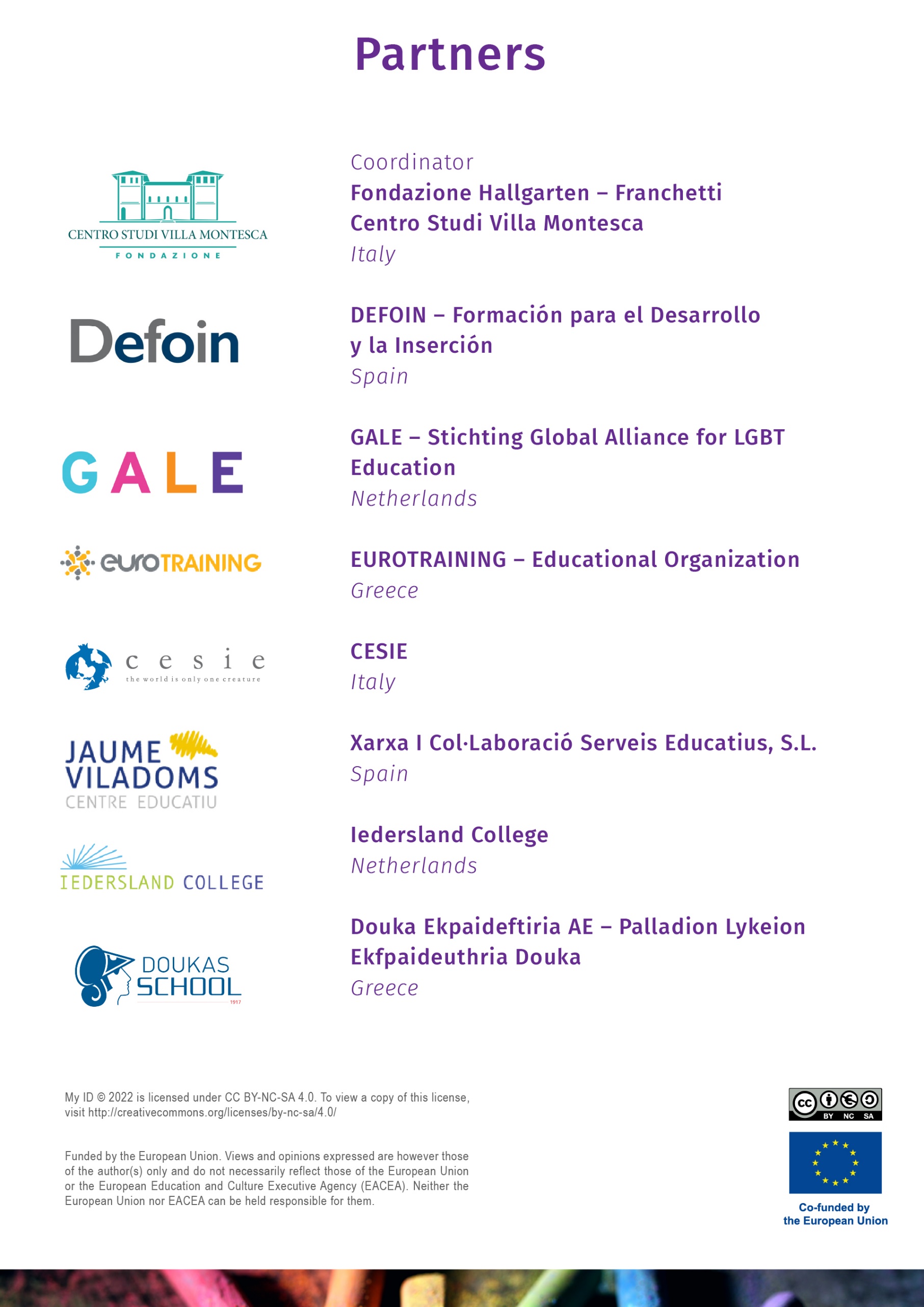 AñoTema 1(por ejemplo, estudios sociales)Tema 2(por ejemplo, biología)Tema 3(por ejemplo, la lengua)Tema 4(por ejemplo, deportes)Nivel inicialAño 1Año 2Año 3Año 4Nivel de salidaConvenio de subvención nAcrónimo del proyectoMi-IDTítulo del proyectoMy-ID - Mi identidad, mi idea de ser yo mismo     Calendario y duración del proyecto2021-1-IT02-KA220-SCH-0000344231 de noviembre de 2021 - 1 de noviembre de 2023Salida de la producción: Abril 2023WP1 Actividades en el aulaTarea(añadir número de tarea)Entregable1.2 Manual del profesor para las actividades de clase EstadoPrimer borradorNúmero de versión1Responsable de la entregaDEFOINNivel de difusiónGALE, DEFOINFecha de vencimiento1 de mayo de 2023Fecha de presentación12-4-2023NombreOrganizaciónFundación Villa MontescaCorreo electrónicoDirección postal:VersiónFechaAutorDescripción112-4-2023Peter DankmeijerProyecto de introducción2Max RapaSegundo borradorNombreOrganizaciónAcrónimoDescripción